Как узнать, кому принадлежит недвижимость, рассказывают специалисты краевого РоскадастраПерсональные сведения о правообладателях недвижимости будут скрыты из Единого государственного реестра недвижимости (ЕГРН) 1 марта 2023 года. Специалисты филиала ППК «Роскадастр» по Краснодарскому краю разъясняют, как проверить собственника объекта недвижимости.1 марта вступает в силу Федеральный закон от 14.07.2022 № 266-ФЗ, который вносит изменения в ряд законодательных актов, чтобы защитить персональные данные граждан. В частности, устанавливает, что персональные данные, содержащиеся в ЕГРН, не будут предоставляться третьим лицам.С вступлением в силу закона будет устранена существующая правовая коллизия, когда оператор (юридическое или физическое лицо, осуществляющее обработку персональных данных) обязан не раскрывать третьим лицам персональные данные без согласия их обладателя, и одновременно выдача персональных данных из ЕГРН осуществляется без ограничений.«В 2022 году было принято историческое и необходимое решение – из публичного поля ЕГРН выведены персональные данные правообладателей. С 1 марта 2023 года выписку с данными о правообладателе можно будет получить только с разрешения самого правообладателя», – отмечает заместитель руководителя Управления Росреестра по Краснодарскому краю Сергей Осипов.Информация о собственнике недвижимости может понадобиться при покупке, чтобы проверить добросовестность продавца. Правообладатель может открыть доступ к данным для всех, подав соответствующее заявление в Росреестр через МФЦ или Госуслуги.«Получить информацию о помещении, здании или участке можно в выписках из ЕГРН об основных характеристиках и зарегистрированных правах на объект недвижимости и об объекте недвижимости. В данных выписках и содержатся сведения о правообладателе объекта. Поскольку ЕГРН является официальной государственной базой, выписка из реестра служит документом, удостоверяющим право собственности. При этом в выписке об объекте недвижимости содержится наиболее полная информация об ограничениях и обременениях», - рассказывает заместитель директора ППК «Роскадастр» по Краснодарскому краю Светлана Галацан.Если собственник по каким-либо причинам не открывает сведения для третьих лиц, выписку можно запросить через нотариуса. Также доступ к личным данным о правообладателе останется у самого собственника, его супруга, наследника и у государственных органов.Заказать выписку из ЕГРН можно несколькими способами:в бумажном виде в любом офисе МФЦ;в электронной форме на сайте ППК «Роскадастр» (kadastr.ru) с помощью онлайн-сервиса «Заказ выписок из ЕГРН»;на сайте Росреестра (rosreestr.gov.ru) в «Личном кабинете».Получить выписку в форме документа на бумажном носителе можно также заказав выездное обслуживание Роскадастра, по телефону 8 (861) 992-13-02,
(доб. 2060 или 2061) либо по электронной почте uslugi-pay@23.kadastr.ru. Специалисты приедут в любое удобно место и время. Услуга доступна в каждом районе края.______________________________________________________________________________________________________Пресс-служба филиала ППК «Роскадастр» по Краснодарскому краю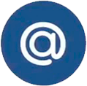 press23@23.kadastr.ru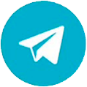 https://t.me/kadastr_kuban